Lejre Stationsbys Vandværk a.m.b.a.Aflyser den planlagte Generalforsamling den 18 marts 2020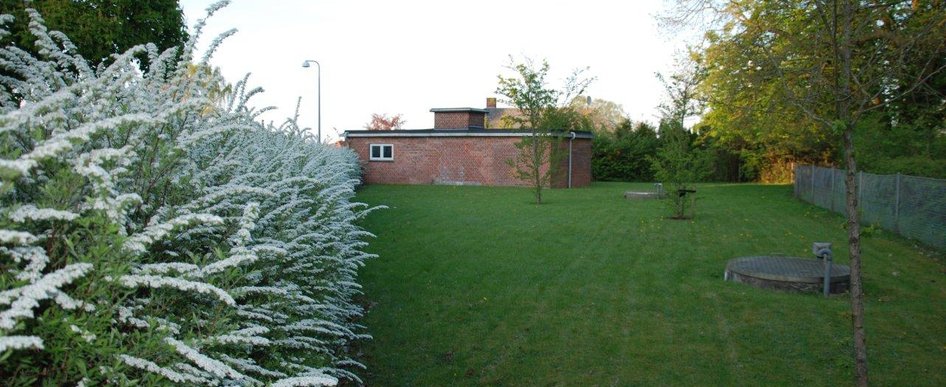 På grund af den ekstraordinære situation med Corona-Virus har Bestyrelsen for Lejre Stationsbys Vandværk vurderet, at der ikke er grund til at samles til den årlig generalforsamling i Skytteforeningens lokaler onsdag den 18 marts 2020 kl. 19.00Generalforsamlingen aflyses derfor.Formandens planlagte beretning, kan læses her på siden. Regnskabet for 2019 kan også findes og læses her på sidenMed venlig hilsen Bestyrelsen